FICHA DE INSCRIPCIÓNCURSO: Educación en los Derechos de la Infancia.I Edición. 1 de diciembre de 2015 – 29 enero de 2016INSTRUCIONES1)  Rellene los datos de la ficha de inscripción2)  Envíelos por correo electrónico a andalucia@unicef.es antes del 12 de noviembre de 2015.3)  Una vez comunicada la admisión en el curso y antes del inicio de la acción formativa, será necesario enviar por correo electrónico, de forma escaneada, la siguiente documentación acreditativa: 	Copia simple del DNI 	Documento acreditativo de experiencia laboral en el ámbito municipalista.Financia: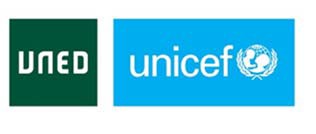 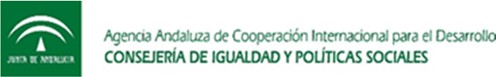 FICHA DE INSCRIPCIÓNCURSO: Educación en los Derechos de la Infancia.I Edición. 1 de diciembre de 2015 – 29 enero de 2016DATOS PERSONALES:DATOS PERSONALES:DATOS PERSONALES:DATOS PERSONALES:DATOS PERSONALES:DATOS PERSONALES:DATOS PERSONALES:Apellidos y Nombre:Apellidos y Nombre:Apellidos y Nombre:Apellidos y Nombre:Apellidos y Nombre:DNI:DNI:Domicilio particular:Domicilio particular:Domicilio particular:Domicilio particular:Domicilio particular:Domicilio particular:Domicilio particular:Localidad:Provincia:Código Postal:Código Postal:Tfno.:Tfno.:Móvil:E-mail:E-mail:E-mail:E-mail:E-mail:E-mail:E-mail:Fecha de nacimiento:Fecha de nacimiento:Fecha de nacimiento:Lugar de nacimiento:Lugar de nacimiento:Lugar de nacimiento:Lugar de nacimiento:Nombre del municipio donde ejerce o haya ejercido actividad laboral:Nombre del municipio donde ejerce o haya ejercido actividad laboral:Nombre del municipio donde ejerce o haya ejercido actividad laboral:Nombre del municipio donde ejerce o haya ejercido actividad laboral:Nombre del municipio donde ejerce o haya ejercido actividad laboral:Nombre del municipio donde ejerce o haya ejercido actividad laboral:Nombre del municipio donde ejerce o haya ejercido actividad laboral:Puesto que ocupa o haya ocupado en la institución municipal:Puesto que ocupa o haya ocupado en la institución municipal:Puesto que ocupa o haya ocupado en la institución municipal:Puesto que ocupa o haya ocupado en la institución municipal:Puesto que ocupa o haya ocupado en la institución municipal:Puesto que ocupa o haya ocupado en la institución municipal:Puesto que ocupa o haya ocupado en la institución municipal: